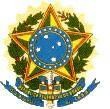 Universidade da Integração Internacional da Lusofonia Afro-Brasileira Instituto de Ciências da SaúdeANEXO II - Ficha de Cancelamento de Registro de CandidaturaFICHA DE CANCELAMENTO DE REGISTRO DE CANDIDATURA (preencher de formalegível)FICHA DE CANCELAMENTO DE REGISTRO DE CANDIDATURA (preencher de formalegível)FICHA DE CANCELAMENTO DE REGISTRO DE CANDIDATURA (preencher de formalegível)FICHA DE CANCELAMENTO DE REGISTRO DE CANDIDATURA (preencher de formalegível)FICHA DE CANCELAMENTO DE REGISTRO DE CANDIDATURA (preencher de formalegível)FICHA DE CANCELAMENTO DE REGISTRO DE CANDIDATURA (preencher de formalegível)FICHA DE CANCELAMENTO DE REGISTRO DE CANDIDATURA (preencher de formalegível)FICHA DE CANCELAMENTO DE REGISTRO DE CANDIDATURA (preencher de formalegível)FICHA DE CANCELAMENTO DE REGISTRO DE CANDIDATURA (preencher de formalegível)FICHA DE CANCELAMENTO DE REGISTRO DE CANDIDATURA (preencher de formalegível)FICHA DE CANCELAMENTO DE REGISTRO DE CANDIDATURA (preencher de formalegível)FICHA DE CANCELAMENTO DE REGISTRO DE CANDIDATURA (preencher de formalegível)FICHA DE CANCELAMENTO DE REGISTRO DE CANDIDATURA (preencher de formalegível)FICHA DE CANCELAMENTO DE REGISTRO DE CANDIDATURA (preencher de formalegível)FICHA DE CANCELAMENTO DE REGISTRO DE CANDIDATURA (preencher de formalegível)FICHA DE CANCELAMENTO DE REGISTRO DE CANDIDATURA (preencher de formalegível)FICHA DE CANCELAMENTO DE REGISTRO DE CANDIDATURA (preencher de formalegível)FICHA DE CANCELAMENTO DE REGISTRO DE CANDIDATURA (preencher de formalegível)FICHA DE CANCELAMENTO DE REGISTRO DE CANDIDATURA (preencher de formalegível)FICHA DE CANCELAMENTO DE REGISTRO DE CANDIDATURA (preencher de formalegível)FICHA DE CANCELAMENTO DE REGISTRO DE CANDIDATURA (preencher de formalegível)FUNÇÃO :NOME:NOME:MATRÍCULA SIAPE:MATRÍCULA SIAPE:MATRÍCULA SIAPE:MATRÍCULA SIAPE:MATRÍCULA SIAPE:UNIDADE DE LOTAÇÃO:UNIDADE DE LOTAÇÃO:UNIDADE DE LOTAÇÃO:UNIDADE DE LOTAÇÃO:UNIDADE DE LOTAÇÃO:UNIDADE DE LOTAÇÃO:UNIDADE DE LOTAÇÃO:UNIDADE DE LOTAÇÃO:UNIDADE DE LOTAÇÃO:UNIDADE DE LOTAÇÃO:TITULAÇÃO:TITULAÇÃO:TITULAÇÃO:TITULAÇÃO:TITULAÇÃO:DOUTORDOUTORDOUTORDOUTORDOUTORDOUTORDOUTORDOUTORDOUTORDOUTORDOUTORDOUTORDOUTORDOUTORCLASSE:ADJUNTO-AADJUNTO-AADJUNTO-AADJUNTO-AADJUNTO-AADJUNTO-AADJUNTO-CADJUNTO-CADJUNTO-CASSOCIADO-DASSOCIADO-DASSOCIADO-DASSOCIADO-DASSOCIADO-DTITULAR-ETITULAR-ENÍVEL:010101020203030304040404ÚNICOREGIME DE TRABALHO:REGIME DE TRABALHO:REGIME DE TRABALHO:REGIME DE TRABALHO:TEMP. INTEG.40hTEMP. INTEG.40hTEMP. INTEG.40hTEMP. INTEG.40hTEMP. INTEG.40hTEMP. INTEG.20hTEMP. INTEG.20hTEMP. INTEG.20hTEMP. INTEG.20hTEMP. INTEG.20hDED. EXCLUSIVADED. EXCLUSIVADED. EXCLUSIVADED. EXCLUSIVA( ) Declaro para os fins de direito que li e concordo com os termos do Edital ICS nº 04/2021.( ) Declaro para os fins de direito que li e concordo com os termos do Edital ICS nº 04/2021.( ) Declaro para os fins de direito que li e concordo com os termos do Edital ICS nº 04/2021.( ) Declaro para os fins de direito que li e concordo com os termos do Edital ICS nº 04/2021.( ) Declaro para os fins de direito que li e concordo com os termos do Edital ICS nº 04/2021.( ) Declaro para os fins de direito que li e concordo com os termos do Edital ICS nº 04/2021.( ) Declaro para os fins de direito que li e concordo com os termos do Edital ICS nº 04/2021.( ) Declaro para os fins de direito que li e concordo com os termos do Edital ICS nº 04/2021.( ) Declaro para os fins de direito que li e concordo com os termos do Edital ICS nº 04/2021.( ) Declaro para os fins de direito que li e concordo com os termos do Edital ICS nº 04/2021.( ) Declaro para os fins de direito que li e concordo com os termos do Edital ICS nº 04/2021.( ) Declaro para os fins de direito que li e concordo com os termos do Edital ICS nº 04/2021.( ) Declaro para os fins de direito que li e concordo com os termos do Edital ICS nº 04/2021.( ) Declaro para os fins de direito que li e concordo com os termos do Edital ICS nº 04/2021.( ) Declaro para os fins de direito que li e concordo com os termos do Edital ICS nº 04/2021.( ) Declaro para os fins de direito que li e concordo com os termos do Edital ICS nº 04/2021.( ) Declaro para os fins de direito que li e concordo com os termos do Edital ICS nº 04/2021.( ) Declaro para os fins de direito que li e concordo com os termos do Edital ICS nº 04/2021.( ) Declaro para os fins de direito que li e concordo com os termos do Edital ICS nº 04/2021.( ) Declaro para os fins de direito que li e concordo com os termos do Edital ICS nº 04/2021.( ) Declaro para os fins de direito que li e concordo com os termos do Edital ICS nº 04/2021.( ) Solicito CANCELAMENTO do registro de candidatura realizada nos termos do item 1.3 e observando o disposto no item 1.5 do Edital ICS n° 04/2021.( ) Solicito CANCELAMENTO do registro de candidatura realizada nos termos do item 1.3 e observando o disposto no item 1.5 do Edital ICS n° 04/2021.( ) Solicito CANCELAMENTO do registro de candidatura realizada nos termos do item 1.3 e observando o disposto no item 1.5 do Edital ICS n° 04/2021.( ) Solicito CANCELAMENTO do registro de candidatura realizada nos termos do item 1.3 e observando o disposto no item 1.5 do Edital ICS n° 04/2021.( ) Solicito CANCELAMENTO do registro de candidatura realizada nos termos do item 1.3 e observando o disposto no item 1.5 do Edital ICS n° 04/2021.( ) Solicito CANCELAMENTO do registro de candidatura realizada nos termos do item 1.3 e observando o disposto no item 1.5 do Edital ICS n° 04/2021.( ) Solicito CANCELAMENTO do registro de candidatura realizada nos termos do item 1.3 e observando o disposto no item 1.5 do Edital ICS n° 04/2021.( ) Solicito CANCELAMENTO do registro de candidatura realizada nos termos do item 1.3 e observando o disposto no item 1.5 do Edital ICS n° 04/2021.( ) Solicito CANCELAMENTO do registro de candidatura realizada nos termos do item 1.3 e observando o disposto no item 1.5 do Edital ICS n° 04/2021.( ) Solicito CANCELAMENTO do registro de candidatura realizada nos termos do item 1.3 e observando o disposto no item 1.5 do Edital ICS n° 04/2021.( ) Solicito CANCELAMENTO do registro de candidatura realizada nos termos do item 1.3 e observando o disposto no item 1.5 do Edital ICS n° 04/2021.( ) Solicito CANCELAMENTO do registro de candidatura realizada nos termos do item 1.3 e observando o disposto no item 1.5 do Edital ICS n° 04/2021.( ) Solicito CANCELAMENTO do registro de candidatura realizada nos termos do item 1.3 e observando o disposto no item 1.5 do Edital ICS n° 04/2021.( ) Solicito CANCELAMENTO do registro de candidatura realizada nos termos do item 1.3 e observando o disposto no item 1.5 do Edital ICS n° 04/2021.( ) Solicito CANCELAMENTO do registro de candidatura realizada nos termos do item 1.3 e observando o disposto no item 1.5 do Edital ICS n° 04/2021.( ) Solicito CANCELAMENTO do registro de candidatura realizada nos termos do item 1.3 e observando o disposto no item 1.5 do Edital ICS n° 04/2021.( ) Solicito CANCELAMENTO do registro de candidatura realizada nos termos do item 1.3 e observando o disposto no item 1.5 do Edital ICS n° 04/2021.( ) Solicito CANCELAMENTO do registro de candidatura realizada nos termos do item 1.3 e observando o disposto no item 1.5 do Edital ICS n° 04/2021.( ) Solicito CANCELAMENTO do registro de candidatura realizada nos termos do item 1.3 e observando o disposto no item 1.5 do Edital ICS n° 04/2021.( ) Solicito CANCELAMENTO do registro de candidatura realizada nos termos do item 1.3 e observando o disposto no item 1.5 do Edital ICS n° 04/2021.( ) Solicito CANCELAMENTO do registro de candidatura realizada nos termos do item 1.3 e observando o disposto no item 1.5 do Edital ICS n° 04/2021.Redenção,	/	/2021.Redenção,	/	/2021.Redenção,	/	/2021.Redenção,	/	/2021.Redenção,	/	/2021.Redenção,	/	/2021.Redenção,	/	/2021.Redenção,	/	/2021.Redenção,	/	/2021.Redenção,	/	/2021.Redenção,	/	/2021.Redenção,	/	/2021.Redenção,	/	/2021.Redenção,	/	/2021.Redenção,	/	/2021.Redenção,	/	/2021.Redenção,	/	/2021.Redenção,	/	/2021.Redenção,	/	/2021.Redenção,	/	/2021.Redenção,	/	/2021.Assinatura do solicitante de CANCELAMENTO de registro de candidatura:Assinatura do solicitante de CANCELAMENTO de registro de candidatura:Assinatura do solicitante de CANCELAMENTO de registro de candidatura:Assinatura do solicitante de CANCELAMENTO de registro de candidatura:Assinatura do solicitante de CANCELAMENTO de registro de candidatura:Assinatura do solicitante de CANCELAMENTO de registro de candidatura:Assinatura do solicitante de CANCELAMENTO de registro de candidatura:Assinatura do solicitante de CANCELAMENTO de registro de candidatura:Assinatura do solicitante de CANCELAMENTO de registro de candidatura:Assinatura do solicitante de CANCELAMENTO de registro de candidatura:Assinatura do solicitante de CANCELAMENTO de registro de candidatura:Assinatura do solicitante de CANCELAMENTO de registro de candidatura:Assinatura do solicitante de CANCELAMENTO de registro de candidatura:Assinatura do solicitante de CANCELAMENTO de registro de candidatura:Assinatura do solicitante de CANCELAMENTO de registro de candidatura:Assinatura do solicitante de CANCELAMENTO de registro de candidatura:Assinatura do solicitante de CANCELAMENTO de registro de candidatura:Assinatura do solicitante de CANCELAMENTO de registro de candidatura:Assinatura do solicitante de CANCELAMENTO de registro de candidatura:Assinatura do solicitante de CANCELAMENTO de registro de candidatura:Assinatura do solicitante de CANCELAMENTO de registro de candidatura:( ) A Comissão Receptora instituída pela Portaria ICS nº 23, de 09 de agosto de 2021, reconhece e aceita o pedido de CANCELAMENTO de registro de candidatura do solicitante para a função registrado neste formulário, nos termos do item 1.5 do Edital ICS n° 04/2021.( ) A Comissão Receptora instituída pela Portaria ICS nº 23, de 09 de agosto de 2021, reconhece e aceita o pedido de CANCELAMENTO de registro de candidatura do solicitante para a função registrado neste formulário, nos termos do item 1.5 do Edital ICS n° 04/2021.( ) A Comissão Receptora instituída pela Portaria ICS nº 23, de 09 de agosto de 2021, reconhece e aceita o pedido de CANCELAMENTO de registro de candidatura do solicitante para a função registrado neste formulário, nos termos do item 1.5 do Edital ICS n° 04/2021.( ) A Comissão Receptora instituída pela Portaria ICS nº 23, de 09 de agosto de 2021, reconhece e aceita o pedido de CANCELAMENTO de registro de candidatura do solicitante para a função registrado neste formulário, nos termos do item 1.5 do Edital ICS n° 04/2021.( ) A Comissão Receptora instituída pela Portaria ICS nº 23, de 09 de agosto de 2021, reconhece e aceita o pedido de CANCELAMENTO de registro de candidatura do solicitante para a função registrado neste formulário, nos termos do item 1.5 do Edital ICS n° 04/2021.( ) A Comissão Receptora instituída pela Portaria ICS nº 23, de 09 de agosto de 2021, reconhece e aceita o pedido de CANCELAMENTO de registro de candidatura do solicitante para a função registrado neste formulário, nos termos do item 1.5 do Edital ICS n° 04/2021.( ) A Comissão Receptora instituída pela Portaria ICS nº 23, de 09 de agosto de 2021, reconhece e aceita o pedido de CANCELAMENTO de registro de candidatura do solicitante para a função registrado neste formulário, nos termos do item 1.5 do Edital ICS n° 04/2021.( ) A Comissão Receptora instituída pela Portaria ICS nº 23, de 09 de agosto de 2021, reconhece e aceita o pedido de CANCELAMENTO de registro de candidatura do solicitante para a função registrado neste formulário, nos termos do item 1.5 do Edital ICS n° 04/2021.( ) A Comissão Receptora instituída pela Portaria ICS nº 23, de 09 de agosto de 2021, reconhece e aceita o pedido de CANCELAMENTO de registro de candidatura do solicitante para a função registrado neste formulário, nos termos do item 1.5 do Edital ICS n° 04/2021.( ) A Comissão Receptora instituída pela Portaria ICS nº 23, de 09 de agosto de 2021, reconhece e aceita o pedido de CANCELAMENTO de registro de candidatura do solicitante para a função registrado neste formulário, nos termos do item 1.5 do Edital ICS n° 04/2021.( ) A Comissão Receptora instituída pela Portaria ICS nº 23, de 09 de agosto de 2021, reconhece e aceita o pedido de CANCELAMENTO de registro de candidatura do solicitante para a função registrado neste formulário, nos termos do item 1.5 do Edital ICS n° 04/2021.( ) A Comissão Receptora instituída pela Portaria ICS nº 23, de 09 de agosto de 2021, reconhece e aceita o pedido de CANCELAMENTO de registro de candidatura do solicitante para a função registrado neste formulário, nos termos do item 1.5 do Edital ICS n° 04/2021.( ) A Comissão Receptora instituída pela Portaria ICS nº 23, de 09 de agosto de 2021, reconhece e aceita o pedido de CANCELAMENTO de registro de candidatura do solicitante para a função registrado neste formulário, nos termos do item 1.5 do Edital ICS n° 04/2021.( ) A Comissão Receptora instituída pela Portaria ICS nº 23, de 09 de agosto de 2021, reconhece e aceita o pedido de CANCELAMENTO de registro de candidatura do solicitante para a função registrado neste formulário, nos termos do item 1.5 do Edital ICS n° 04/2021.( ) A Comissão Receptora instituída pela Portaria ICS nº 23, de 09 de agosto de 2021, reconhece e aceita o pedido de CANCELAMENTO de registro de candidatura do solicitante para a função registrado neste formulário, nos termos do item 1.5 do Edital ICS n° 04/2021.( ) A Comissão Receptora instituída pela Portaria ICS nº 23, de 09 de agosto de 2021, reconhece e aceita o pedido de CANCELAMENTO de registro de candidatura do solicitante para a função registrado neste formulário, nos termos do item 1.5 do Edital ICS n° 04/2021.( ) A Comissão Receptora instituída pela Portaria ICS nº 23, de 09 de agosto de 2021, reconhece e aceita o pedido de CANCELAMENTO de registro de candidatura do solicitante para a função registrado neste formulário, nos termos do item 1.5 do Edital ICS n° 04/2021.( ) A Comissão Receptora instituída pela Portaria ICS nº 23, de 09 de agosto de 2021, reconhece e aceita o pedido de CANCELAMENTO de registro de candidatura do solicitante para a função registrado neste formulário, nos termos do item 1.5 do Edital ICS n° 04/2021.( ) A Comissão Receptora instituída pela Portaria ICS nº 23, de 09 de agosto de 2021, reconhece e aceita o pedido de CANCELAMENTO de registro de candidatura do solicitante para a função registrado neste formulário, nos termos do item 1.5 do Edital ICS n° 04/2021.( ) A Comissão Receptora instituída pela Portaria ICS nº 23, de 09 de agosto de 2021, reconhece e aceita o pedido de CANCELAMENTO de registro de candidatura do solicitante para a função registrado neste formulário, nos termos do item 1.5 do Edital ICS n° 04/2021.( ) A Comissão Receptora instituída pela Portaria ICS nº 23, de 09 de agosto de 2021, reconhece e aceita o pedido de CANCELAMENTO de registro de candidatura do solicitante para a função registrado neste formulário, nos termos do item 1.5 do Edital ICS n° 04/2021.Assinatura de membro da comissão receptora (Portaria ICS nº 23, de 09 de agosto de 2021):Assinatura de membro da comissão receptora (Portaria ICS nº 23, de 09 de agosto de 2021):Assinatura de membro da comissão receptora (Portaria ICS nº 23, de 09 de agosto de 2021):Assinatura de membro da comissão receptora (Portaria ICS nº 23, de 09 de agosto de 2021):Assinatura de membro da comissão receptora (Portaria ICS nº 23, de 09 de agosto de 2021):Assinatura de membro da comissão receptora (Portaria ICS nº 23, de 09 de agosto de 2021):Assinatura de membro da comissão receptora (Portaria ICS nº 23, de 09 de agosto de 2021):Assinatura de membro da comissão receptora (Portaria ICS nº 23, de 09 de agosto de 2021):Assinatura de membro da comissão receptora (Portaria ICS nº 23, de 09 de agosto de 2021):Assinatura de membro da comissão receptora (Portaria ICS nº 23, de 09 de agosto de 2021):Assinatura de membro da comissão receptora (Portaria ICS nº 23, de 09 de agosto de 2021):Assinatura de membro da comissão receptora (Portaria ICS nº 23, de 09 de agosto de 2021):Assinatura de membro da comissão receptora (Portaria ICS nº 23, de 09 de agosto de 2021):Assinatura de membro da comissão receptora (Portaria ICS nº 23, de 09 de agosto de 2021):Assinatura de membro da comissão receptora (Portaria ICS nº 23, de 09 de agosto de 2021):Assinatura de membro da comissão receptora (Portaria ICS nº 23, de 09 de agosto de 2021):Assinatura de membro da comissão receptora (Portaria ICS nº 23, de 09 de agosto de 2021):Assinatura de membro da comissão receptora (Portaria ICS nº 23, de 09 de agosto de 2021):Assinatura de membro da comissão receptora (Portaria ICS nº 23, de 09 de agosto de 2021):Assinatura de membro da comissão receptora (Portaria ICS nº 23, de 09 de agosto de 2021):Assinatura de membro da comissão receptora (Portaria ICS nº 23, de 09 de agosto de 2021):Redenção,	/	/2021.Redenção,	/	/2021.Redenção,	/	/2021.Redenção,	/	/2021.Redenção,	/	/2021.Redenção,	/	/2021.Redenção,	/	/2021.Redenção,	/	/2021.Redenção,	/	/2021.Redenção,	/	/2021.Redenção,	/	/2021.Redenção,	/	/2021.Redenção,	/	/2021.Redenção,	/	/2021.Redenção,	/	/2021.Redenção,	/	/2021.Redenção,	/	/2021.Redenção,	/	/2021.Redenção,	/	/2021.Redenção,	/	/2021.Redenção,	/	/2021.